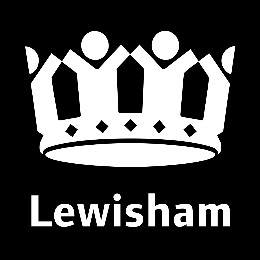 PROPOSAL TO REVOKE DECISION TO EXPAND ADDEY AND STANHOPE SCHOOLNotice is given in accordance with Section 19 (1) of the Education and Inspections Act 2006 and the School Organisation (Prescribed Alterations to Maintained Schools) (England) Regulations 2013/3110 that Lewisham Council intends to revoke the decision to expand the permanent capacity of Addey and Stanhope School from 4 forms of entry (120 pupils in each year) to 6 forms of entry (180 pupils per year).Name, address and contact details of proposer:Lewisham Council, Laurence House, 1 Catford Road, London SE6 4RUName, address and category of school:Addey and Stanhope School, New Cross Road, London SE14 6TJThis is a voluntary aided school.Description:The Council proposes that the decision to expand Addey and Stanhope School’s Published Admission Number (PAN) from 120 to 180 pupils through the use of an additional site (The Mornington Centre, Stanley Street, London SE8 4BL) be revoked due to forecasting uncertainty regarding secondary numbers and to ensure that additional supply is not added to the system when not required.Evidence and reasoning leading to proposed revocation:2017 had already seen a collective drop in school applications for both primary and secondary. Whilst there was a small dip in primary applications predicted, the scale was underestimated. It was expected however that secondary applications would rise as a result of a larger number of Lewisham children reaching secondary transition age.With regards to secondary places, original forecasting predicted that Lewisham would require 2641 places for 2017/18, leaving a surplus of just 51. On national offer day a total of 2368 offers were made, leaving 324 spare places available, some of which will be used for late and in-year applicants, but the surplus places are potentially over 6 times higher than previously forecast. New Greater London Authority forecasting data received in late spring suggested that just 2414 places would be required in 2017 - which implied 46 of the surplus places would be taken up during the year, which still leaves us 227 places below previous forecasts. This uncertainty exists across London and not just in Lewisham.This was in spite having the highest cohort of primary pupils moving through to transition than ever before as a result of the prolonged increase in birth rate and demand for primary education in Lewisham.It is believed that some of this unpredictability can be attributed to the impact of the Brexit vote which has caused an outflow of families from London (certainly registered births are not transitioning into reception applications) and also the impact of one of our Secondary schools being subject to an academy order (the results of which are out of our control) as this is having an adverse impact on the public perception of Lewisham secondary schools leading to an even greater ‘net-export’ rate for year 7 places. Whilst the Secondary Challenge work will help to change public perception over time, the fact that one of our schools is in Special Measures currently has negative connotations that are impacting across the Lewisham secondary system. This means that the future is uncertain, and demand for secondary places is not rising as previously expected.  These fluctuations are occurring in many London boroughs.Since the time of the Mayor and Cabinet decision to delay implementation of the proposed expansion we have received further forecasting information and also the results of the Autumn Schools Census.The revised forecasting data continues to suggest a lower than expected requirement for Secondary places over the coming 5 year period. Indeed this is borne out by the Autumn Census data which showed 2238 pupils in Year 7 within our Secondary schools, a further 130 places fewer than were offered on National Offer Day. In addition, preliminary analysis of 2018 Secondary applications suggests that there will be further stagnation in secondary pupil numbers for next year. Given that the impact of vacant places on individual schools finances is exacerbated as a result of further revenue pressures it is imperative that we attempt to keep control of oversupply within the system. Therefore, given the new data available and the initial analysis of applications for 2018/19 it is recommended to revoke the decision to expand Addey and Stanhope School. This recommendation is supported by the Governing Body of Addey and Stanhope School.  Effect on other educational institutions in the area:This revocation proposal will have a positive impact on local secondary schools as it will present an oversupply issue, that would reduce roll numbers and thus have a financial impact on the schools concerned.Commenting on the proposal:Within four weeks from the date of publication of this proposal (by 12 noon, 2 March 2018), any person may comment on, support, or object to the proposal via the Lewisham Consultation Portal www.lewisham.gov.uk/consultation or in writing to Matt Henaughan, Strategic Service Planning and Business Change, 3rd Floor Laurence House, 1 Catford Road, London SE6 4RU, matt.henaughan@lewisham.gov.ukSigned: Matt Henaughan, Strategic Service Planning and Business Change, Children and Young People’s ServicesPublication date: 2 February 2018